Stratfield Historic District Association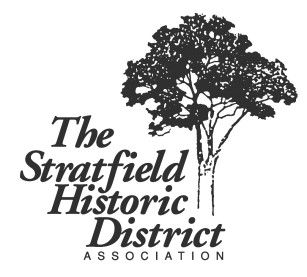 Date:  Monday, April 8, 2019Place: Calvary St. George's Episcopal Church, 755 Clinton Avenue Meeting called to order 7:55 PM by SHDA President Margee JudgeIn attendance:	Steve Farrell, Joyce Glasgow, Howard Gardner, Ivelis Reyes, Paul Cashman, Jr. , Judith Shanner, Guy Horvath, Meredith Richardson, Frank Borres, Howard S. Raabe, Jr., David Judge, Margaret Judge, Kyle Langan, Cynthia Torres, Linda Robak, David Judge, John Bright, Heidi Vanderwal, Guy Love, Michael  Jacques, Errol Bowen, Kay Walshe, John Walshe, Susan Tabachnick, Gloria Piche, Damien Langan, Timblee Fiore, Reverend Sara D. SmithINTRODUCTION OF ALL MEMBERS PRESENTREVIEW OF MINUTESDavid Judge reviewed the March 11, 2019 minutes.   The minutes were approved pending a response from Bob Halstead which he said that he would write up.  TREASURER’S REPORT $2,200.00 is the current balance and Ivelis Reyes will work on transitioning everything over to the New Treasurer, Dave Judge, soon.  Motion to accept made by Errol Bowen, seconded by Linda Robak.   VOTING The annual voting took place for the Board of Directors.  President - Margaret Judge  Vice President - Steve Farrell won with 16 votes running against Bob Halsted who had 6 votesTreasurer – Dave JudgeSecretary – Linda RobakMember at Large – Judith ShannerMargaret thanked Ivelis Reyes for all her hard work as Treasurer.  Ivelis got the non-profit status for another year.  Margaret reviewed the SHDA list of Accomplishments for 2018.NEW BUSINESS100 Year Certificates –   The following people would like a certificate:   Margaret and David Judge, Linda Robak and Joyce GlasgowPlaques – Judy and Howard are working on them.  Frank recommended ordering 10 plaques.  Vote occurred and it was agreed to order five plaques.COMMITTEES:As a result of our workshop, the following committees were decided on and formed:Marketing:  Howard S. Raabe, Jr., Linda Robak, Cynthia Torres, Judy Shanner (no report)Park Beautification:  Kyle Langan, Joyce Glasgow, Margaret Judge – had meeting and followed up with the City to ask for help.  They have around $450,000 budgeted for park maintenance. We want to see if we can acquire some of that for our local parks. Membership:  Frank Borres, Howard Gardner, Judy Shanner – no report but will coordinate a table at Colorblends event on 4/27/19.Historic Education:  Howard S. Raabe, Jr. Guy Horvath, Paul Cashman, Meredith Richardson  - will do presentation but nothing to report out.Bylaw Amendments:  Guy Horvath, Howard S. Raabe, Jr. Meredith Richardson, Paul Cashman – committee had meeting and working on updates for the bylaws.The next meeting will be on Monday, May 13, 2019, Calvary St. George's Episcopal Church, 755 Clinton Avenue.  GOOD AND WELFAREGeneration Now made a presentation (and provided dinner) to the Association about serving on boards and commissions for the City of Bridgeport.  Anyone interested should contact Angel DePara at 203-337-2335 or angel.depara@bridgportct.gov to be on the Historic Commission.  Frank Borres wants to get media attention to Angel DePara’s office to get action.  Reverend Sara D. Smith and Heidi Vanderwal presented to the Association about having the “Stratfield Farmer’s Market in Clinton Park” as they are looking for a new place to set up – they do a lot of community involvement for outreach to the needy.  The market would take place on Saturdays beginning June 22 – October 5 from 9:00 a.m. to 1:00 p.m.  The Association members agreed this was a good idea to have in our parks.  Reverend Sara and Heidi will be meeting with the City April 9th at 6:30 p.m. to review their proposal and get approval.  They both became members of the SHDA.  The next cleanup will take place on April 13th.  Motion to adjourn by Frank Borres, Meredith Richardson seconded.  Meeting adjourned at 9:07 p.m.